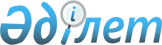 Қаратал аудандық мәслихатының 2016 жылғы 21 желтоқсандағы "Қаратал ауданының 2017-2019 жылдарға арналған бюджеті туралы" № 15-53 шешіміне өзгерістер енгізу туралы
					
			Күшін жойған
			
			
		
					Алматы облысы Қаратал аудандық мәслихатының 2017 жылғы 6 желтоқсандағы № 25-106 шешімі. Алматы облысы Әділет департаментінде 2017 жылы 15 желтоқсанда № 4434 болып тіркелді. Күші жойылды - Алматы облысы Қаратал аудандық мәслихатының 2018 жылғы 11 сәуірдегі № 32-141 шешімімен
      Ескерту. Күші жойылды - Алматы облысы Қаратал аудандық мәслихатының 11.04.2018 № 32-141 шешімімен (алғашқы ресми жарияланған күнінен бастап күнтізбелік он күн өткен соң қолданысқа енгізіледі).
      2008 жылғы 4 желтоқсандағы Қазақстан Республикасының Бюджет кодексінің 106-бабының 4-тармағына, "Қазақстан Республикасындағы жергілікті мемлекеттік басқару және өзін-өзі басқару туралы" 2001 жылғы 23 қаңтардағы Қазақстан Республикасы Заңының 6-бабының 1-тармағының 1) тармақшасына сәйкес, Қаратал аудандық мәслихаты ШЕШІМ ҚАБЫЛДАДЫ: 
      1. Қаратал аудандық мәслихатының "Қаратал ауданының 2017-2019 жылдарға арналған бюджеті туралы" 2016 жылғы 21 желтоқсандағы № 15-53 (Нормативтік құқықтық актілерді мемлекеттік тіркеу тізілімінде № 4037 тіркелген, 2017 жылдың 6 қаңтарында "Қаратал" газетінде жарияланған) шешіміне келесі өзгерістер енгізілсін:
      көрсетілген шешімнің 1-тармағы жаңа редакцияда баяндалсын: 
      "1. 2017-2019 жылдарға арналған аудандық бюджеті тиісінше 1, 2 және 3-қосымшаларға сәйкес, оның ішінде 2017 жылға келесі көлемдерде бекітілсін:
      1) кірістер 4730686 мың теңге, оның ішінде: 
      салықтық түсімдер 278492 мың теңге; 
      салықтық емес түсімдер 4800 мың теңге; 
      негізгі капиталды сатудан түсетін түсімдер 3000 мың теңге; 
      трансферттер түсімі 4444394 мың теңге, оның ішінде:
      ағымдағы нысаналы трансферттер 905917 мың теңге; 
      нысаналы даму трансферттері 385717 мың теңге; 
      субвенциялар 3152760 мың теңге; 
      2) шығындар 4733196 мың теңге; 
      3) таза бюджеттік кредиттеу 17570 мың теңге, оның ішінде: 
      бюджеттік кредиттер 30632 мың теңге; 
      бюджеттік кредиттерді өтеу 13062 мың теңге; 
      4) қаржы активтерімен операциялар бойынша сальдо 0 теңге; 
      5) бюджет тапшылығы (профициті) (-) 20080 мың теңге; 
      6) бюджет тапшылығын қаржыландыру (профицитін пайдалану) 20080 мың теңге.". 
      2. Көрсетілген шешімнің 1-қосымшасы осы шешімнің қосымшасына сәйкес жаңа редакцияда баяндалсын. 
      3. Осы шешімнің орындалуын бақылау Қаратал аудандық мәслихатының "Жоспарлау, бюджет, шаруашылық қызмет, құрылыс, жерді пайдалану, табиғат қорғау және табиғи қорды ұтымды пайдалану мәселелері жөніндегі" тұрақты комиссиясына жүктелсін. 
      4. Осы шешім 2017 жылғы 1 қаңтардан бастап қолданысқа енгізіледі.  Қаратал ауданының 2017 жылға арналған бюджеті
					© 2012. Қазақстан Республикасы Әділет министрлігінің «Қазақстан Республикасының Заңнама және құқықтық ақпарат институты» ШЖҚ РМК
				
      Қаратал аудандық

      маслихатының сессия

      төрағасы, мәслихат хатшысы

Б. Смаилов
Қаратал аудандық мәслихатының 2017 жылғы "6" желтоқсандағы "Қаратал аудандық мәслихатының 2016 жылғы 21 желтоқсандағы "Қаратал ауданының 2017-2019 жылдарға арналған бюджеті туралы" № 15-53 шешіміне өзгерістер енгізу туралы" № 25-106 шешіміне қосымшаҚаратал аудандық мәслихатының 2016 жылғы 21 желтоқсандағы "Қаратал ауданының 2017-2019 жылдарға арналған бюджеті туралы" № 15-53 шешімімен бекітілген 1-қосымша
Санаты 
Санаты 
Санаты 
Санаты 
Сомасы (мың тенге)
Сынып
Сынып
Атауы
Сомасы (мың тенге)
Ішкі сынып
Ішкі сынып
Сомасы (мың тенге)
1. Кірістер
4730686
1
Салықтық түсімдер
278492
01
Табыс салығы
55000
2
Жеке табыс салығы
55000
04
Меншікке салынатын салықтар
143500
1
Мүлікке салынатын салықтар 
48100
3
Жер салығы
11800
4
Көлік құралдарына салынатын салық
81100
5
Бірыңғай жер салығы
2500
05
Тауарларға, жұмыстарға және қызметтерге салынатын iшкi салықтар
23992
2
Акциздер
1700
3
Табиғи және басқа ресурстарды пайдаланғаны үшiн түсетiн түсiмдер
3000
4
Кәсіпкерлік және кәсіби қызметті жүргізгені үшін алынатын алымдар
18892
5
Ойын бизнесіне салық
400
08
Заңдық мәнді іс-әрекеттерді жасағаны және (немесе) оған уәкілеттігі бар мемлекеттік органдар немесе лауазымды адамдар құжаттар бергені үшін алынатын міндетті төлемдер
56000
1
Мемлекеттік баж
56000
2
Салықтық емес түсімдер
4800
01
Мемлекет меншігінен түсетін түсімдер
1800
5
Мемлекет меншігіндегі мүлікті жалға беруден түсетін кірістер 
1800
06
Өзге де салықтық емес түсімдер
3000
1
Өзге де салықтық емес түсімдер
3000
3
Негізгі капиталды сатудан түсетін түсімдер
3000
03
Жерді және материалдық емес активтерді сату
3000
1
Жерді сату
3000
4
Трансферттердің түсімдері 
4444394
02
Мемлекеттік басқарудың жоғары тұрған органдарынан түсетін трансферттер
4444394
2
Облыстық бюджеттен түсетін трансферттер
4444394
Функционалдық топ
Функционалдық топ
Функционалдық топ
Функционалдық топ
Функционалдық топ
 Сомасы (мың теңге)
Кіші функция
Кіші функция
Кіші функция
Кіші функция
 Сомасы (мың теңге)
Бюджеттік бағдарламалардың әкімшісі
Бюджеттік бағдарламалардың әкімшісі
Бюджеттік бағдарламалардың әкімшісі
 Сомасы (мың теңге)
Бағдарлама
Атауы
 Сомасы (мың теңге)
2. Шығындар
4733196
1
Жалпы сипаттағы мемлекеттік қызметтер 
428598
1
Мемлекеттік басқарудың жалпы функцияларын орындайтын өкілді, атқарушы және басқа органдар
391055
112
Аудан (облыстық маңызы бар қала) мәслихатының аппараты
18075
001
Аудан (облыстық маңызы бар қала) мәслихатының қызметін қамтамасыз ету жөніндегі қызметтер
17800
003
Мемлекеттік органның күрделі шығыстары
275
122
Аудан (облыстық маңызы бар қала) әкімінің аппараты
195260
001
Аудан (облыстық маңызы бар қала) әкімінің қызметін қамтамасыз ету жөніндегі қызметтер
79458
003
Мемлекеттік органның күрделі шығыстары
115802
123
Қаладағы аудан, аудандық маңызы бар қала, кент, ауыл, ауылдық округ әкімінің аппараты
177720
001
Қаладағы аудан, аудандық маңызы бар қала, кент, ауыл, ауылдық округ әкімінің қызметін қамтамасыз ету жөніндегі қызметтер
175020
022
Мемлекеттік органның күрделі шығыстары
2700
2
Қаржылық қызмет
22730
452
Ауданның (облыстық маңызы бар қаланың) қаржы бөлімі
22730
001
Ауданның (облыстық маңызы бар қаланың) бюджетін орындау және коммуналдық меншігін басқару саласындағы мемлекеттік саясатты іске асыру жөніндегі қызметтер 
15321
003
Салық салу мақсатында мүлікті бағалауды жүргізу
630
010
Жекешелендіру, коммуналдық меншікті басқару, жекешелендіруден кейінгі қызмет және осыған байланысты дауларды реттеу
1104
018
Мемлекеттік органның күрделі шығыстары
5675
5
Жоспарлау және статистикалық қызмет
14813
453
Ауданның (облыстық маңызы бар қаланың) экономика және бюджеттік жоспарлау бөлімі
14813
001
Экономикалық саясатты, мемлекеттік жоспарлау жүйесін қалыптастыру және дамыту саласындағы мемлекеттік саясатты іске асыру жөніндегі қызметтер
14067
004
Мемлекеттік органның күрделі шығыстары
746
2
Қорғаныс
15647
1
Әскери мұқтаждар
2039
122
Аудан (облыстық маңызы бар қала) әкімінің аппараты
2039
005
Жалпыға бірдей әскери міндетті атқару шеңберіндегі іс-шаралар
2039
2
Төтенше жағдайлар жөнiндегi жұмыстарды ұйымдастыру
13608
122
Аудан (облыстық маңызы бар қала) әкімінің аппараты
13608
006
Аудан ауқымындағы төтенше жағдайлардың алдын алу және оларды жою
12554
007
Аудандық (қалалық) ауқымдағы дала өрттерінің, сондай-ақ мемлекеттік өртке қарсы қызмет органдары құрылмаған елдi мекендерде өрттердің алдын алу және оларды сөндіру жөніндегі іс-шаралар
1054
3
Қоғамдық тәртіп, қауіпсіздік, құқықтық, сот, қылмыстық-атқару қызметі
784
9
Қоғамдық тәртіп және қауіпсіздік саласындағы өзге де қызметтер
784
485
Ауданның (облыстық маңызы бар қаланың) жолаушылар көлігі және автомобиль жолдары бөлімі
784
021
Елдi мекендерде жол қозғалысы қауiпсiздiгін қамтамасыз ету
784
4
Білім беру
2630240
1
Мектепке дейінгі тәрбие және оқыту
248836
464
Ауданның (облыстық маңызы бар қаланың) білім бөлімі
248836
009
Мектепке дейінгі тәрбие мен оқыту ұйымдарының қызметін қамтамасыз ету
74371
040
Мектепке дейінгі білім беру ұйымдарында мемлекеттік білім беру тапсырысын іске асыруға
174465
2
Бастауыш, негізгі орта және жалпы орта білім беру
2242397
464
Ауданның (облыстық маңызы бар қаланың) білім бөлімі
2178010
003
Жалпы білім беру
2147425
006
Балаларға қосымша білім беру 
30585
465
Ауданның (облыстық маңызы бар қаланың) дене шынықтыру және спорт бөлімі
64387
017
Балалар мен жасөспірімдерге спорт бойынша қосымша білім беру
64387
4
Техникалық және кәсіптік, орта білімнен кейінгі білім беру
10711
464
Ауданның (облыстық маңызы бар қаланың) білім бөлімі
10711
018
Кәсіптік оқытуды ұйымдастыру
10711
9
Білім беру саласындағы өзге де қызметтер
128296
464
Ауданның (облыстық маңызы бар қаланың) білім бөлімі
128296
001
Жергілікті деңгейде білім беру саласындағы мемлекеттік саясатты іске асыру жөніндегі қызметтер
11138
004
Ауданның (облыстық маңызы бар қаланың) мемлекеттік білім беру мекемелерінде білім беру жүйесін ақпараттандыру
4500
005
Ауданның (облыстық маңызы бар қаланың) мемлекеттік білім беру мекемелер үшін оқулықтар мен оқу-әдiстемелiк кешендерді сатып алу және жеткізу
63596
007
Аудандық (қалалық) ауқымдағы мектеп олимпиадаларын және мектептен тыс іс-шараларды өткiзу
1351
012
Мемлекеттік органның күрделі шығыстары
275
015
Жетім баланы (жетім балаларды) және ата-аналарының қамқорынсыз қалған баланы (балаларды) күтіп-ұстауға қамқоршыларға (қорғаншыларға) ай сайынғы ақшалай қаражат төлемі
23176
067
Ведомстволық бағыныстағы мемлекеттік мекемелерінің және ұйымдарының күрделі шығыстары
24260
6
Әлеуметтік көмек және әлеуметтік қамсыздандыру 
432898
1
Әлеуметтiк қамсыздандыру
98775
451
Ауданның (облыстық маңызы бар қаланың) жұмыспен қамту және әлеуметтік бағдарламалар бөлімі
76475
005
Мемлекеттік атаулы әлеуметтік көмек
3728
016
18 жасқа дейінгі балаларға мемлекеттік жәрдемақылар
53702
025
"Өрлеу" жобасы бойынша келісілген қаржылай көмекті енгізу
19045
464
Ауданның (облыстық маңызы бар қаланың) білім бөлімі
22300
030
Патронат тәрбиешілерге берілген баланы (балаларды) асырап бағу 
13596
031
Жетім балаларды және ата-аналарының қамқорынсыз қалған, отбасылық үлгідегі балалар үйлері мен асыраушы отбасыларындағы балаларды мемлекеттік қолдау
8704
2
Әлеуметтік көмек 
305097
451
Ауданның (облыстық маңызы бар қаланың) жұмыспен қамту және әлеуметтік бағдарламалар бөлімі
305097
002
Жұмыспен қамту бағдарламасы
125532
004
Ауылдық жерлерде тұратын денсаулық сақтау, білім беру, әлеуметтік қамтамасыз ету, мәдениет, спорт және ветеринар мамандарына отын сатып алуға Қазақстан Республикасының заңнамасына сәйкес әлеуметтік көмек көрсету
9820
006
Тұрғын үйге көмек көрсету
30224
007
Жергілікті өкілетті органдардың шешімі бойынша мұқтаж азаматтардың жекелеген топтарына әлеуметтік көмек
16856
010
Үйден тәрбиеленіп оқытылатын мүгедек балаларды материалдық қамтамасыз ету
1663
014
Мұқтаж азаматтарға үйде әлеуметтік көмек көрсету 
35084
017
Мүгедектерді оңалту жеке бағдарламасына сәйкес, мұқтаж мүгедектерді міндетті гигиеналық құралдармен және ымдау тілі мамандарының қызмет көрсетуін, жеке көмекшілермен қамтамасыз ету
61621
023
Жұмыспен қамту орталықтарының қызметін қамтамасыз ету
24297
9
Әлеуметтiк көмек және әлеуметтiк қамтамасыз ету салаларындағы өзге де қызметтер
29026
451
Ауданның (облыстық маңызы бар қаланың) жұмыспен қамту және әлеуметтік бағдарламалар бөлімі
29026
001
Жергілікті деңгейде халық үшін әлеуметтік бағдарламаларды жұмыспен қамтуды қамтамасыз етуді іске асыру саласындағы мемлекеттік саясатты іске асыру жөніндегі қызметтер 
21789
011
Жәрдемақыларды және басқа да әлеуметтік төлемдерді есептеу, төлеу мен жеткізу бойынша қызметтерге ақы төлеу
1959
050
Қазақстан Республикасында мүгедектердің құқықтарын қамтамасыз ету және өмір сүру сапасын жақсарту жөніндегі 2012 - 2018 жылдарға арналған іс-шаралар жоспарын іске асыру
3543
067
Ведомстволық бағыныстағы мемлекеттік мекемелерінің және ұйымдарының күрделі шығыстары
1735
7
Тұрғын үй- коммуналдық шаруашылық
523185
1
Тұрғын үй шаруашылығы
27999
467
Ауданның (облыстық маңызы бар қаланың) құрылыс бөлімі
16408
003
Коммуналдық тұрғын үй қорының тұрғын үйін жобалау және (немесе) салу, реконструкциялау
14408
004
Инженерлік-коммуникациялық инфрақұрылымды жобалау, дамыту және (немесе) жайластыру
2000
487
Ауданның (облыстық маңызы бар қаланың) тұрғын үй-коммуналдық шаруашылық және тұрғын үй инспекция бөлімі
11591
001
Тұрғын үй-коммуналдық шаруашылық және тұрғын үй қоры саласында жергілікті деңгейде мемлекеттік саясатты іске асыру бойынша қызметтер
10526
003
Мемлекеттік органның күрделі шығыстары
1065
2
Коммуналдық шаруашылық 
475776
487
Ауданның (облыстық маңызы бар қаланың) тұрғын үй-коммуналдық шаруашылық және тұрғын үй инспекция бөлімі
475776
015
Шағын қалаларды үздіксіз жылумен жабдықтауды қамтамасыз ету
105367
016
Сумен жабдықтау және су бұру жүйесінің жұмыс істеуі
800
029
Сумен жабдықтау және су бұру жүйелерін дамыту
369609
3
Елді-мекендерді абаттандыру
19410
487
Ауданның (облыстық маңызы бар қаланың) тұрғын үй-коммуналдық шаруашылық және тұрғын үй инспекция бөлімі
19410
025
Елдi мекендердегі көшелердi жарықтандыру
15775
030
Елді мекендерді абаттандыру мен көгалдандыру
3635
8
Мәдениет, спорт, туризм және ақпараттық кеңістік
119379
1
Мәдениет саласындағы қызмет
53171
455
Ауданның (облыстық маңызы бар қаланың) мәдениет және тілдерді дамыту бөлімі
53171
003
Мәдени-демалыс жұмысын қолдау
53171
2
Спорт
12848
465
Ауданның (облыстық маңызы бар қаланың) дене шынықтыру және спорт бөлімі 
12848
001
Жергілікті деңгейде дене шынықтыру және спорт саласындағы мемлекеттік саясатты іске асыру жөніндегі қызметтер
6698
004
Мемлекеттік органның күрделі шығыстары
275
006
Аудандық (облыстық маңызы бар қалалық) деңгейде спорттық жарыстар өткiзу
482
007
Әртүрлi спорт түрлерi бойынша аудан (облыстық маңызы бар қала) құрама командаларының мүшелерiн дайындау және олардың облыстық спорт жарыстарына қатысуы
5259
032
Ведомстволық бағыныстағы мемлекеттік мекемелерінің және ұйымдарының күрделі шығыстары
134
3
Ақпараттық кеңістік
34184
455
Ауданның (облыстық маңызы бар қаланың) мәдениет және тілдерді дамыту бөлімі
24715
006
Аудандық (қалалық) кiтапханалардың жұмыс iстеуi
23614
007
Мемлекеттiк тiлдi және Қазақстан халқының басқа да тiлдерін дамыту
1101
456
Ауданның (облыстық маңызы бар қаланың) ішкі саясат бөлімі
9469
002
Мемлекеттік ақпараттық саясат жүргізу жөніндегі қызметтер
9469
9
Мәдениет, спорт, туризм және ақпараттық кеңiстiктi ұйымдастыру жөнiндегi өзге де қызметтер
19176
455
Ауданның (облыстық маңызы бар қаланың) мәдениет және тілдерді дамыту бөлімі
7465
001
Жергілікті деңгейде тілдерді және мәдениетті дамыту саласындағы мемлекеттік саясатты іске асыру жөніндегі қызметтер
7190
010
Мемлекеттік органның күрделі шығыстары
275
456
Ауданның (облыстық маңызы бар қаланың) ішкі саясат бөлімі
11711
001
Жергілікті деңгейде ақпарат, мемлекеттілікті нығайту және азаматтардың әлеуметтік сенімділігін қалыптастыру саласында мемлекеттік саясатты іске асыру жөніндегі қызметтер
11436
006
Мемлекеттік органның күрделі шығыстары
275
10
Ауыл, су, орман, балық шаруашылығы, ерекше қорғалатын табиғи аумақтар, қоршаған ортаны және жануарлар дүниесін қорғау, жер қатынастары
128579
1
Ауыл шаруашылығы 
108570
462
Ауданның (облыстық маңызы бар қаланың) ауыл шаруашылығы бөлімі
16034
001
Жергілікті деңгейде ауыл шаруашылығы саласындағы мемлекеттік саясатты іске асыру жөніндегі қызметтер
16034
473
Ауданның (облыстық маңызы бар қаланың) ветеринария бөлімі
92536
001
Жергілікті деңгейде ветеринария саласындағы мемлекеттік саясатты іске асыру жөніндегі қызметтер
11076
003
Мемлекеттік органның күрделі шығыстары
275
006
Ауру жануарларды санитарлық союды ұйымдастыру
504
007
Қаңғыбас иттер мен мысықтарды аулауды және жоюды ұйымдастыру
2000
008
Алып қойылатын және жойылатын ауру жануарлардың, жануарлардан алынатын өнімдер мен шикізаттың құнын иелеріне өтеу
2363
009
Жануарлардың энзоотиялық аурулары бойынша ветеринариялық іс-шараларды жүргізу
280
010
Ауыл шаруашылығы жануарларын сәйкестендіру жөніндегі іс-шараларды өткізу
3092
011
Эпизоотияға қарсы іс-шаралар жүргізу
72946
6
Жер қатынастары 
9598
463
Ауданның (облыстық маңызы бар қаланың) жер қатынастары бөлімі
9598
001
Аудан (облыстық маңызы бар қала) аумағында жер қатынастарын реттеу саласындағы мемлекеттік саясатты іске асыру жөніндегі қызметтер
7337
006
Аудандардың, облыстық маңызы бар, аудандық маңызы бар қалалардың, кенттердiң, ауылдардың, ауылдық округтердiң шекарасын белгiлеу кезiнде жүргiзiлетiн жерге орналастыру
1985
007
Мемлекеттік органның күрделі шығыстары
276
9
Ауыл, су, орман, балық шаруашылығы, қоршаған ортаны қорғау және жер қатынастары саласындағы басқа да қызметтер
10411
453
Ауданның (облыстық маңызы бар қаланың) экономика және бюджеттік жоспарлау бөлімі
10411
099
Мамандарға әлеуметтік қолдау көрсету жөніндегі шараларды іске асыру
10411
11
Өнеркәсіп, сәулет, қала құрылысы және құрылыс қызметі
24771
2
Сәулет, қала құрылысы және құрылыс қызметі
24771
467
Ауданның (облыстық маңызы бар қаланың) құрылыс бөлімі
16468
001
Жергілікті деңгейде құрылыс саласындағы мемлекеттік саясатты іске асыру жөніндегі қызметтер
10193
017
Мемлекеттік органның күрделі шығыстары
6275
468
Ауданның (облыстық маңызы бар қаланың) сәулет және қала құрылысы бөлімі
8303
001
Жергілікті деңгейде сәулет және қала құрылысы саласындағы мемлекеттік саясатты іске асыру жөніндегі қызметтер
8303
12
Көлік және коммуникация
336558
1
Автомобиль көлігі
329624
485
Ауданның (облыстық маңызы бар қаланың) жолаушылар көлігі және автомобиль жолдары бөлімі
329624
023
Автомобиль жолдарының жұмыс істеуін қамтамасыз ету
23306
045
Аудандық маңызы бар автомобиль жолдарын және елді-мекендердің көшелерін күрделі және орташа жөндеу
306318
9
Көлiк және коммуникациялар саласындағы басқа да қызметтер
6934
485
Ауданның (облыстық маңызы бар қаланың) жолаушылар көлігі және автомобиль жолдары бөлімі
6934
001
Жергілікті деңгейде жолаушылар көлігі және автомобиль жолдары саласындағы мемлекеттік саясатты іске асыру жөніндегі қызметтер
6659
003
Мемлекеттік органның күрделі шығыстары
275
13
Басқалар
33748
3
Кәсiпкерлiк қызметтi қолдау және бәсекелестікті қорғау
10632
469
Ауданның (облыстық маңызы бар қаланың) кәсіпкерлік бөлімі
10632
001
Жергілікті деңгейде кәсіпкерлікті дамыту саласындағы мемлекеттік саясатты іске асыру жөніндегі қызметтер
8157
003
Кәсіпкерлік қызметті қолдау
2200
004
Мемлекеттік органның күрделі шығыстары
275
9
Басқалар
23116
123
Қаладағы аудан, аудандық маңызы бар қала, кент, ауыл, ауылдық округ әкімінің аппараты
20423
040
Өңірлерді дамытудың 2020 жылға дейінгі бағдарламасы шеңберінде өңірлерді экономикалық дамытуға жәрдемдесу бойынша шараларды іске асыру
20423
452
Ауданның (облыстық маңызы бар қаланың) қаржы бөлімі
2693
012
Ауданның (облыстық маңызы бар қаланың) жергілікті атқарушы органының резерві 
2693
14
Борышқа қызмет көрсету
17
1
Борышқа қызмет көрсету
17
452
Ауданның (облыстық маңызы бар қаланың) қаржы бөлімі
17
013
Жергілікті атқарушы органдардың облыстық бюджеттен қарыздар бойынша сыйақылар мен өзге де төлемдерді төлеу бойынша борышына қызмет көрсету
17
15
Трансферттер
58792
1
Трансферттер
58792
452
Ауданның (облыстық маңызы бар қаланың) қаржы бөлімі
58792
006
Нысаналы пайдаланылмаған (толық пайдаланылмаған) трансферттерді қайтару
3796
024
Мемлекеттік органдардың функцияларын мемлекеттік басқарудың төмен тұрған деңгейлерінен жоғарғы деңгейлерге беруге байланысты жоғары тұрған бюджеттерге берілетін ағымдағы нысаналы трансферттер
9277
051
Жергілікті өзін-өзі басқару органдарына берілетін трансферттер
42647
054
Қазақстан Республикасының Ұлттық қорынан берілетін

нысаналы трансферт есебінен республикалық бюджеттен

бөлінген пайдаланылмаған (түгел пайдаланылмаған) нысаналы

трансферттердің сомасын қайтару
3072
Функционалдық топ 
Функционалдық топ 
Функционалдық топ 
Функционалдық топ 
Функционалдық топ 
Сомасы (мың теңге)
Кіші функция 
Кіші функция 
Кіші функция 
Кіші функция 
Сомасы (мың теңге)
Бюджеттік бағдарламалардың әкімшісі
Бюджеттік бағдарламалардың әкімшісі
Бюджеттік бағдарламалардың әкімшісі
Сомасы (мың теңге)
Бағдарлама
Атауы
Сомасы (мың теңге)
3. Таза бюджеттік кредит беру 
17570
Бюджеттік кредиттер
30632
10
Ауыл, су, орман, балық шаруашылығы, ерекше қорғалатын табиғи аумақтар, қоршаған ортаны және жануарлар дүниесін қорғау, жер қатынастары 
30632
9
Ауыл, су, орман, балық шаруашылығы, қоршаған ортаны қорғау және жер қатынастары саласындағы басқа да қызметтер
30632
453
Ауданның (облыстық маңызы бар қаланың) экономика және бюджеттік жоспарлау бөлімі
30632
006
Мамандарды әлеуметтік қолдау шараларын іске асыру үшін бюджеттік кредиттер
30632
Санаты
Санаты
Санаты
Санаты
Сомасы (мың теңге)
Сынып
Сынып
Атауы
Сомасы (мың теңге)
Ішкі сынып
Ішкі сынып
Сомасы (мың теңге)
5
Бюджеттік кредиттерді өтеу
13062
01
Бюджеттік кредиттерді өтеу
13062
1
Мемлекеттік бюджеттен берілген бюджеттік кредиттерді өтеу
13062
Функционалдық топ
Функционалдық топ
Функционалдық топ
Функционалдық топ
Функционалдық топ
Сомасы (мың теңге)
Кіші функция 
Кіші функция 
Кіші функция 
Кіші функция 
Сомасы (мың теңге)
Бюджеттік бағдарламалардың әкімшісі
Бюджеттік бағдарламалардың әкімшісі
Бюджеттік бағдарламалардың әкімшісі
Сомасы (мың теңге)
Бағдарлама
 Атауы
Сомасы (мың теңге)
4. Қаржы активтерімен операциялар бойынша сальдо 
0
Қаржы активтерін сатып алу
0
Санаты
Санаты
Санаты
Санаты
Сомасы (мың теңге)
Сынып
Сынып
Атауы
Сомасы (мың теңге)
Ішкі сынып
Ішкі сынып
Сомасы (мың теңге)
Мемлекеттік қаржы активтерін сатудан түсетін түсімдер
0
Санаты
Санаты
Санаты
Санаты
Сомасы (мың тенге)
Сынып
Сынып
Атауы
Сомасы (мың тенге)
Ішкі сынып
Ішкі сынып
Сомасы (мың тенге)
5. Бюджет тапшылығы (профициті)
-20080
6. Бюджет тапшылығын қаржыландыру (профицитін пайдалану)
20080
7
Қарыздар түсімі
30632
01
Мемлекеттік ішкі қарыздар
30632
2
Қарыз алу келісім шарттары
30632
8
Бюджет қаражаттарының пайдаланылатын қалдықтары
2613
01
Бюджет қаражаты қалдықтары
2613
1
Бюджет қаражатының бос қалдықтары
2613
Функционалдық топ
Функционалдық топ
Функционалдық топ
Функционалдық топ
Функционалдық топ
 Сомасы (мың теңге)
Кіші функция
Кіші функция
Кіші функция
Атауы 
 Сомасы (мың теңге)
Бюджеттік бағдарламалардың әкімшісі
Бюджеттік бағдарламалардың әкімшісі
Бюджеттік бағдарламалардың әкімшісі
 Сомасы (мың теңге)
Бағдарлама
Бағдарлама
 Сомасы (мың теңге)
16
Қарыздарды өтеу
13165
1
Қарыздарды өтеу
13165
452
Ауданның (облыстық маңызы бар қаланың) қаржы бөлімі
13165
008
Жергілікті атқарушы органның жоғары тұрған бюджет алдындағы борышын өтеу
13062
021
Жергілікті бюджеттен бөлінген пайдаланылмаған бюджеттік кредиттерді қайтару
103